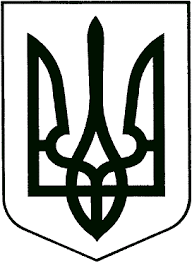 ВИКОНАВЧИЙ КОМІТЕТЗВЯГЕЛЬСЬКОЇ МІСЬКОЇ РАДИРІШЕННЯ14.06.2023   			                                                                      № 779	Керуючись пунктом 2 статті 18  Закону України «Про місцеве самоврядування в Україні», заслухавши інформацію начальника Звягельського відділення АТ «Житомиргаз» Лучицького І.Л.,  виконавчий комітет міської радиВИРІШИВ:Інформацію начальника Звягельського відділення АТ «Житомиргаз» Лучицького І.Л.  про підготовку газової інфраструктури на території Звягельської громади до осінньо-зимового періоду взяти до уваги.Міський голова                                                                               Микола БОРОВЕЦЬПро інформацію про підготовку газової інфраструктури на території Звягельської громади до осінньо-зимового періоду